Seminarul Teologic Ortodox Sf. Vasile cel Mare Iaşi Aleea M. Sadoveanu nr. 460232-217045Anexa 2a APROBAT,Director,L.S.CERERE DE ÎNSCRIERESubsemnatul(a)		, absolvent(ă) al/a Seminarul Teologic Ortodox Sf. Vasile cel Mare Iaşi, promoţia	, forma de învăţământ zi, filiera vocaţională, profilul teologic, specializarea/calificarea 	____________________________________________________________________________.având C.N.P.vă rog să-mi aprobaţi înscrierea la examenul de bacalaureat naţional 2020, sesiunea iunie- iulie, la care voi susţine următoarele probe:I.1)	Probe de certificare a competenţelor:         A)	probă de evaluare a competenţelor lingvistice de comunicare orală în limba română.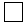          B)	probă de evaluare a competenţelor lingvistice de comunicare orală în limba maternă   (pentru elevii care au urmat studiile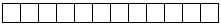 liceale într-o limbă a minorităţilor naţionale).         C)	probă de evaluare a competenţelor lingvistice într-o limbă de circulaţie internaţională studiată pe parcursul învăţământului liceal.                  Solicit susținerea probei C) în cadrul bacalaureatului bilingv francofon,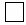 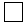 spaniol, italian.         D)	probă de evaluare a competenţelor digitaleInformațiile  următoare  privind  proba  D  se  completează  doar  de  cătrecandidații  care  nu  au  studiat  disciplina  Tehnologia  Informației  și  a Comunicațiilor pe parcursul studiilor liceale.Sistem de operare: (1)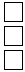 Microsoft Windows 10 (2)Microsoft Windows 7 (2)Edubuntu 14.04. (2)altă versiune:Pachet birotică: (1)Microsoft Office 2016 (2)Microsoft Office 2010 (2)Libre Office 6.2. (2)altă versiune:                  Solicit	subiecte	pentru	proba	D	traduse	în	limba	maternă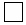    (numai  pentru  elevii  care  au  studiat  într-olimbă a minorităţilor naţionale)(1) Una dintre versiunile utilizate în laboratoarele de informatică în care se susţine proba.(2) Versiune recomandată de Centrul Național de Politici și Evaluare în Educație.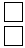 Subiectele la care se susţine proba sunt diferenţiate în funcţie de filiera, profilul, specializarea/calificarea urmată de candidat, conform prevederilor OMECTS nr. 4800/2010 şi OMEN nr. 4950/2019 cu modificările și completările ulterioare.Solicit recunoaşterea probelor promovate la examenul de bacalaureat naţional 		sesiunea 	acestora cu cele de mai jos (3):Probe de evaluare a competenţelor lingvistice şi digitale:şi	echivalarea           A) probă de evaluare a competenţelor lingvistice de comunicare orală în limba română.           B) probă de evaluare a competenţelor lingvistice de comunicare orală în limba maternă (pentru elevii  care  au urmat studiileliceale într-o limbă a minorităţilor naţionale).           C) probă  de  evaluare  a  competenţelor  lingvistice  într-o  limbă  de  circulaţie internaţională	        studiată	pe	parcursulînvăţământului liceal.           D) probă de evaluare a competenţelor digitaleProbe scrise de evaluare a competenţelor formate pe durata învăţământuluiliceal:E) a)	Probă scrisă la limba şi literatura română.E) b)Probă  scrisă  la  limba  şi  literatura  maternă   (pentru elevii care au urmat studiile liceale într-o limbă a minorităţilor naţionale).c)	Proba scrisă, diferenţiată în funcţie de filieră, profil şi specializare:          (i)	Matematică         (ii)	Istorie    E) d)	Probă scrisă:fizică, chimie, biologie sau informatică:geografie, filosofie, logică, argumentare şi comunicare, economie, psihologie sau sociologie:Anexez,   prezentei   cereri,   adeverinţa   nr.	_,   eliberată   de 		 ,  prin care se confirmă notele obţinute la examenul de bacalaureat	, sesiunea		, la centrul de examen	,din localitatea	, judeţul 	.Solicit echivalarea probei scrise	la disciplina:ca urmare a premiilor obţinute la concursuri/olimpiade şcolare internaţionale.Anexez prezentei cereri copia diplomei/diplomelor eliberate deprin	care	se	confirmă	premiul/premiile	la	aceste	concursuri/olimpiadeConform Anexei 2 la OMECTS nr. 4799/2010.Doar pentru candidaţii din seria curentă, sesiunea iunie-iulie, profesorul diriginte răspunde de corectitudinea completării fişei cu datele de identificare şi cu opţiunile candidatului, conform Anexei 2 la OMECTS nr. 4799/2010 şi OMEN nr. 4950/2019 cu modificările și completările ulterioare.Secretarul răspunde de legalitatea înscrierii, ţinând cont de filieră, profil şi specializare/calificare.Seminarul Teologic Ortodox Sf. Vasile cel Mare Iaşi Aleea M. Sadoveanu nr. 460232-217045Anexa 2b APROBAT,Director,L.S.CEREREDE RECUNOAŞTERE ŞI ECHIVALARE A REZULTATELOR OBŢINUTE LA EXAMENE CU RECUNOAŞTERE INTERNAŢIONALĂ PENTRU CERTIFICAREA COMPETENŢELOR LINGVISTICE ÎN LIMBI STRĂINESubsemnatul(a)	_, absolvent(ă)  al/a	,  promoţia 	,      forma      de      învăţământ_        ,      filiera	,      profilulspecializarea/calificarea	, având C.N.P.vă rog să aprobaţi recunoaşterea şi echivalarea rezultatelor obţinute la examene cu recunoaştere internaţională pentru certificarea competenţelor lingvistice în limbi străine pentru examenul de bacalaureat naţional 2020, sesiunea	.Solicit	echivalarea	probei	de	certificare	a	competenţelor	lingvistice	la	limba:, ca urmare a susţinerii examenului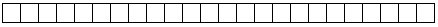 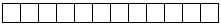 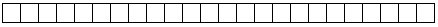 .Anexez	prezentei	cereri	copia	diplomei/diplomelor	eliberate1	de,prin care se confirmă certificarea internaţională şi nivelul/punctajul obţinut.Am luat la cunoștință de prevederile Legii nr. 363/2018 privind protecţia persoanelor fizice referitor la prelucrarea datelor cu caracter personal de către autorităţile competente în scopul prevenirii, descoperirii, cercetării, urmăririi penale şi combaterii infracţiunilor sau al executării pedepselor, măsurilor educative şi de siguranţă, precum şi privind libera circulaţie a acestor date, sunt de acord cu prelucrarea datelor cu caracter personal în aplicaţia electronicăAvizat,Profesor diriginte2Secretar 31 Depunerea documentelor menţionate se face în perioada 03-10 iunie 2020.Seminarul Teologic Ortodox Sf. Vasile cel Mare Iaşi Aleea M. Sadoveanu nr. 460232-217045Anexa 2c APROBAT,Director,L.S.CEREREDE RECUNOAŞTERE ŞI ECHIVALARE A REZULTATELOR OBŢINUTE LA EXAMENE CU RECUNOAŞTERE EUROPEANĂ PENTRU CERTIFICAREA COMPETENŢELOR DIGITALESubsemnatul(a)	_,absolvent(ă)  al/a	,  promoţia 	,      forma      de      învăţământ_        ,      filiera	,      profilulspecializarea/calificarea	, având C.N.P.vă rog să aprobaţi recunoaşterea şi echivalarea rezultatelor obţinute la examene cu recunoaştere europeană pentru certificarea competenţelor digitale pentru examenul de bacalaureat naţional 2020, sesiunea	.Solicit echivalarea probei de certificare a competenţelor digitale.Anexez   prezentei  cereri  diploma/diplomele	, în copie, eliberate de ,prin care se confirmă certificarea competenţelelor digitale1.Am luat la cunoștință de prevederile Legii nr. 363/2018 privind protecţia persoanelor fizice referitor la prelucrarea datelor cu caracter personal de către autorităţile competente în scopul prevenirii, descoperirii, cercetării, urmăririi penale şi combaterii infracţiunilor sau al executării pedepselor, măsurilor educative şi de siguranţă, precum şi privind libera circulaţie a acestor date, sunt de acord cu prelucrarea datelor cu caracter personal în aplicaţia electronică Bacalaureat 2020, în scopul susținerii examenului de bacalaureat şi îmi asum responsabilitatea pentru opţiunile scrise în formular.Data,	Semnătura candidatului,Avizat,Profesor diriginte 2Secretar 31 Depunerea documentelor menţionate se face în perioada 03-10 iunie 2020.1 Doar pentru candidaţii din seria curentă, sesiunea iunie-iulie, profesorul diriginte răspunde de corectitudinea completării fişei cu datele de identificare şi cu opţiunile candidatului, conform Anexei 2 la OMECTS nr. 4799/2010.2)Probe scrise de evaluare a competenţelor formate pe durata învăţământuluiliceal:E) a)Probă scrisă la limba şi literatura română*.E) b)Probă scrisă la limba şi literatura maternă    (pentru elevii care au urmat studiile liceale într-o limbă a minorităţilor naţionale).Solicit susținerea probei specifice din cadrul bacalaureatului bilingv francofon, la disciplina                                               ,.E) c)Proba scrisă, diferenţiată în funcţie de filieră, profil şi specializare:(i)matematică*(ii)IstorieSolicit	subiecte	pentru	proba	E)	c)	traduse	în	limba	maternă  (numai pentru elevii care au studiat disciplinaaleasă într-o limbă a minorităţilor naţionale)E) d)Probă scrisă la una dintre disciplinele:(i)fizică*, chimie, biologie, informatică* dintre care optez pentru:Tipul de programă/limbajul de programareTipul de programă/limbajul de programareTipul de programă/limbajul de programarePentru disciplina biologie:Pentru disciplina biologie:Pentru disciplina biologie:1. Biologie vegetală şi animală2. Anatomie şi fiziologie umană, genetică şi ecologie umanăPentru disciplina chimie:Pentru disciplina chimie:Pentru disciplina chimie:1. Chimie anorganică2. Chimie organicăPentru disciplina informatică:Pentru disciplina informatică:Pentru disciplina informatică:Limbajul PascalLimbajul C/C++(ii)geografie, filosofie, logică, argumentare şi comunicare, economie, psihologie sau sociologie dintre care optez pentru:Solicit susținerea probei E) d) în cadrul bacalaureatului bilingv italian.Solicit	subiecte	pentru	proba	E)	d)	traduse	în	limba	maternă  (numai pentru elevii care au studiat disciplinaaleasă într-o limbă a minorităţilor naţionale)internaţionale.internaţionale.Am luat la cunoștință de prevederile Legii nr. 363/2018 privind protecţia persoanelor fizice referitor la prelucrarea datelor cu caracter personal de către autorităţile competente în scopul prevenirii, descoperirii, cercetării, urmăririi penale şi combaterii infracţiunilor sau al executării pedepselor, măsurilor educative şi de siguranţă, precum şi privind libera circulaţie a acestor date, sunt de acord cu prelucrarea datelor cu caracter personal în aplicaţia electronică Bacalaureat 2020, în scopul susținerii examenului de bacalaureat şi îmi asum responsabilitatea pentru opţiunile scrise în formular.Am luat la cunoștință de prevederile Legii nr. 363/2018 privind protecţia persoanelor fizice referitor la prelucrarea datelor cu caracter personal de către autorităţile competente în scopul prevenirii, descoperirii, cercetării, urmăririi penale şi combaterii infracţiunilor sau al executării pedepselor, măsurilor educative şi de siguranţă, precum şi privind libera circulaţie a acestor date, sunt de acord cu prelucrarea datelor cu caracter personal în aplicaţia electronică Bacalaureat 2020, în scopul susținerii examenului de bacalaureat şi îmi asum responsabilitatea pentru opţiunile scrise în formular.Data,Semnătura candidatului,Avizat,Avizat,Profesor diriginte(4)Profesor diriginte(4)Secretar(5)Secretar(5)Bacalaureat	2020,	în	scopul	susținerii	examenuluide	bacalaureat	şi	îmiasumresponsabilitatea pentru opţiunile scrise în formular. Data,Semnătura candidatului,